We hope everyone has a Happy Thanksgiving!See you back on Monday, Dec. 2nd.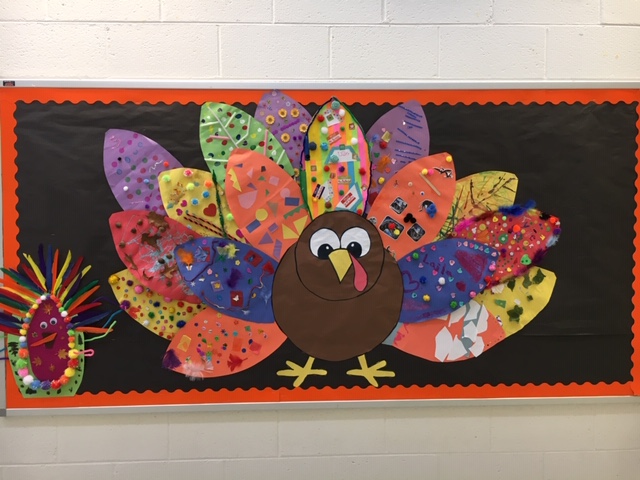 We are thankful for: